В Красноярском крае отделения Почты России изменят график работы в связи с 8 марта7 марта отделения почтовой связи Красноярского края закроются на час раньше.8 марта станет выходным днем для всех почтовых отделений региона.Уточнить график работы почтовых отделений или найти на карте ближайшее открытое отделение можно на сайте pochta.ru или в мобильном приложении. Установить приложение можно, перейдя по ссылке с мобильного устройства: https://pochta.onelink.me/YTri/2ff3e10 Информационная справка:В состав УФПС Красноярского края входят 10 почтамтов, автобаза, Красноярский магистральный сортировочный центр, 800 отделений почтовой связи (549 - в сельской местности), 12 пунктов почтовой связи, 9 участков курьерской доставки. Красноярский край занимает второе место по площади территорий России, доставка почты осуществляется по 451 маршруту. Общая протяженность почтового маршрута Красноярского края больше длины экватора Земного шара и составляет 55185 км. В филиале работает 6547 человек, из них почтальонов — 2162, операторов- 1162.ПРЕСС-РЕЛИЗ4 марта 2020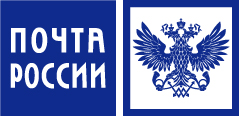 